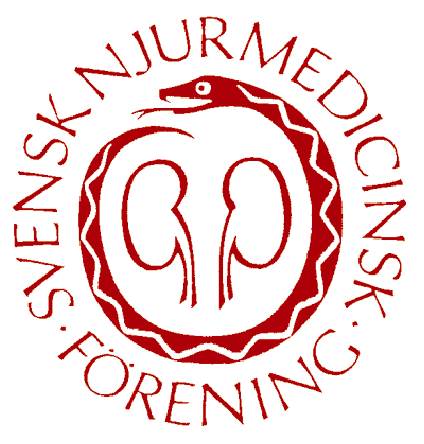 Till medlemmar i Svensk Njurmedicinsk FöreningKallelse till årsmöte i Svensk Njurmedicinsk FöreningDatum: 2019-11-27Kl. 11.30 - 12.30Lokal: Wennergren Center, Sveavägen 166, StockholmDagordning årsmöte 2019-11-27Årsmötets öppnandeVal av mötesordförandeVal av mötessekreterareVal av två justeringsmänMötets behöriga utlysandeGodkännande av föredragningslistaVerksamhetsberättelseRevisionsberättelseFrågan om ansvarsfrihetÅrsavgift för 2020Val av styrelseVal av valberedningInformation och beslut om ny medlemskategori i Svenska LäkarsällskapetFörslag om ändring av stadgarnaRapport från utbildningsutskottetSNFs vetenskapliga möten och utbildningarUtdelning av forskningsanslag från Svensk Njurmedicins Förenings forskningsstiftelsesamt Astra-Zenecas stipendium för forskning i hjärt-kärlsjukdomar hos patienter med njursjukdomSNR och öppna jämförelser Övriga frågorMötets avslutandeGregor Guron	Tora AlmquistOrdförande	Vetenskaplig sekreterare